СодержаниеО.С. Петошина, учитель начальных классовВведениеВажным условием социальной  адаптации учащихся является сформированность должного уровня информационной культуры. Под информационной культурой мы понимаем: систематизированную совокупность знаний, умений, навыков, обеспечивающую оптимальное осуществление индивидуальной информационной деятельности, направленной на удовлетворение информационных потребностей учащихся, возникающих в ходе учебной, научно-познавательной и иных видов деятельности.Материалы, собранные в методический сборник помогут учителю в работе по формированию информационной грамотности младших школьников.Раздел I Развитие информационной грамотности младших школьников в соответствии с  требованиями ФГОС.Методика диагностики информационной компетентности выпускников начальной школыВ соответствии с целями и задачами формирования информационной компетентности, представленными в стандартах второго поколения начального общего образования нами выделены следующие направления диагностики информационной компетентности выпускников начального общего образования:1. Работа с источниками информации:2. Обработка и представление результатов:         3. Использование компьютерных технологий1. Работа с источниками информации1.1. Знание о том, какие источники информации существуют.Цель: выявить знания учащихся об источниках информации.Уровень: базовый.Тема: Как устроен мир. Ступень обучения: начальная школа, выпускной класс.Задание: Какие ты знаешь источники информации? Перечисли.Ответ:Советы родителей, рисунки, книги, энциклопедии, картины, музыка, мультфильмы, рекомендации учителя, пение птиц, чертежи, доклады, статьи, схемы, фотографии, разговор с другом, фильмы, Оценка в баллах:5 баллов -  знает 7 и более источников информации.4 балла – знает 5-7 источников информации.3 балла – знает 3-4 источника информации.2 балла – знает 2 и менее источников информации.Уровни выполнения: Высокий – 5 баллов.Выше среднего – 4 балла.Средний – 3 балла.Низкий – 2 балла.1.1. Знание о том, какие источники информации существуют.Цель: выявить знания учащихся об источниках информации и умение классифицировать их по группам.Уровень: повышенный.Тема: Как устроен мир. Человек.Ступень обучения: начальная школа, выпускной класс.Задание: Данные источники информации распредели по предложенным группам.Группы:Текстовая информация:…………………..Графическая информация: ……………………Звуковая информация: …………………………..Видеоинформация: ………………………………..Источники информации:  разговор с другом, фильмы, советы родителей, рисунки, книги, энциклопедии, картины, музыка, мультфильмы, рекомендации учителя, пение птиц, чертежи, доклады, статьи, схемы, фотографии, сигналы машин, шелест листвы.Ответ:Текстовая информация: книги, энциклопедии, доклады, статьи.Графическая информация: рисунки, картины, чертежи, схемы, фотографии.Звуковая информация: человеческая речь, музыка, пение птиц, шелест листвы, сигналы машин, разговор с другом, советы родителей, рекомендации учителя.Видеоинформация: фильмы, мультфильмы.Оценка в баллах:18-17 баллов – знает и определяет все источники информации.16-13 баллов – знает и определяет больше половины представленных источников информации.12-6 баллов – знает и определяет половину источников информации.5 и менее баллов – не знает и не умеет определить правильно источники информации.Уровни выполнения: Высокий – 16-15 баллов.Выше среднего – 14-11 баллов.Средний – 10-6 баллов.Низкий – 5 и менее баллов.1.2. Умение использовать различные источники информации.Цель:  проверить умение находить используемые источники информации.Уровень: базовый.Тема урока: У Чёрного моря.Ступень обучения: начальная школа, выпускной класс.Задание:Перед тобой текст сообщения, приготовленный учеником по теме урока. Прочитай  его внимательно. Определи, какими источниками информации пользовался ученик. Перечисли их.Берег Чёрного моря – это место, куда приезжают отдыхать тысячи людей из всех уголков России. (Показ слайдов). Но, к сожалению, и здесь возникают экологические проблемы: сточные воды и бытовой мусор загрязняют море. Человек бывает безжалостен к природе: бросает бытовой мусор на побережье, обламывает ветки деревьев и кустов, обрывает цветы, ловит жуков и бабочек, уничтожает медуз и крабов.(Демонстрируется схема загрязнения Черноморского побережья). А ведь в память о поездке можно приобрести сувениры и открытки или просто сфотографироваться. (Демонстрируются фотографии). Из-за такого небрежного отношения к природе стали редкими жужелица кавказская, Растения иглица колхидская, тис ягодный. Они занесены в Красную книгу. Под особую охрану взяты самшитовые рощи, дельфин, черноморская афалина. Для сохранения уникальной природы Черноморского побережья Кавказа создан Сочинский национальный парк. (Просмотр открыток).Ответ: учебник, энциклопедия, Красная книга, фотографии, слайды, схема, открытки.Оценка в баллах:7-6 баллов – найдены все источники информации.5 баллов – найдены 5 из семи представленных источников.4-3 балла – найдена половина представленных источников.2 балла – найдены 1-2 источника информации или не найдены совсем.Уровни выполнения:Высокий – 7-6 баллов.Выше среднего – 5 баллов.Средний – 4-3 балла.Низкий – 2 и менее баллов.1.2. Умение использовать различные источники информации.Цель: проверить умение использовать различные источники информации.Уровень: повышенный.Тема урока: Природные зоны. Тундра.Ступень бучения: начальная школа, выпускной класс.Задание: Для подготовки сообщения по теме «Животные тундры» ученик использовал различные  источники информации. Напиши, какую информацию он получил из данных источников и как сумел её применить для своего сообщения.Учебник: Энциклопедия:Фотографии: Компьютерная информация:Схемы Предполагаемый ответ:Учебник: знания о природных условиях тундры и сопоставление их с жизньюживотного мира. Информация о видах животных тундры и перечисление их в своём сообщении.Энциклопедия: интересные факты о  приспособлениях к жизни  животных тундры и отражение этих фактов в повествовании.Фотографии: включение фотографий в текст сообщения.Компьютерная информация: нахождение видеоматериала в компьютерной  энциклопедии и включение в доклад.Схемы: нахождение в различных источниках схем цепей питания животных тундры; составление своих схем цепей питания.Оценка в баллах:5 баллов – умеет использовать различные источники информации.4 балла – умеет использовать 3 из предложенных источников информации.3 балла – частично и не полно умеет использовать источники  информации.2 балла – не умеет использовать источники информации.Уровни выполнения: Высокий – 5 баллов.Выше среднего – 4 балла.Средний – 3 балла.Низкий уровень – 2 балла.1.3. Умение использовать компьютерные технологии.Цель: проверить знание компьютерных технологий.Уровень: базовый.Тема урока: Семейный бюджет.Ступень обучения: начальная школа, выпускной класс.Задание:Для подготовки наглядного, демонстрационного сообщения по теме урока окружающего мира ты можешь воспользоваться умением работать на компьютере. Перед тобой название нескольких компьютерных программ. Поставь знак «+» рядом с теми программами, которые могут тебе понадобиться.КалькуляторБлокнот (текстовый редактор)Word Pad (текстовый процессор)Адресная книгаPaint ( графический редактор)Ответ:Калькулятор     +Блокнот  +Word Pad   +Адресная книгаPaint          +Оценка в баллах:5 баллов  - правильно выделены все компьютерные программы.4 балла – правильно выделены 3 из четырёх возможных вариантов.3 балла – правильно выделено 2 варианта из 4 возможных.2 балла – не выделены или неправильно выделены программы.Уровни выполнения:Высокий – 5 баллов.Выше среднего – 4 балла.Средний – 3 балла.Низкий 2 балла.1.3. Умение использовать компьютерные технологии.Цель: проверить умение использовать компьютерные технологии.Уровень: повышенный.Тема урока: Семейный бюджет.Ступень обучения: начальная школа, выпускной класс.Задание:Соедини стрелками программы и функции программ, необходимых тебе для приготовления наглядного сообщения. Если тебе известны дополнительные программы, которыми ты можешь воспользоваться, перечисли их.Калькулятор                            программа для ведения черновых записейБлокнот                                    программа для редактирования текстаWord Pad                                  программа для выполнения операций с числами  Paint                                           программа для выполнения графических                                                                 ИзображенийДополнительные программы ___-Оценка в баллах:5 баллов – правильно распределены все программы.4 балла – правильно выделены 3 из четырёх возможных вариантов.3 балла – правильно выделены 2 варианта из четырёх возможных.2 балла – не выделены или неправильно выделены программы.Примечание: добавляются дополнительные баллы за перечисленные дополнительные компьютерные программы.Уровни выполнения:Высокий – 5 баллов.Выше среднего – 4 балла.Средний – 3балла.Низкий – 2 балла.1.4. Умение найти нужный источник информации не только в учебных задачах, но и в реальной жизненной ситуации.Цель: выявить умение находить нужный источник информации в реальной жизненной ситуации.Уровень: базовый.Тема урока: Экскурсия.Ступень обучения: начальная школа, выпускной класс.Задание:Выберите нужные действия по поиску информации в ситуации, когда вам необходимо отправиться на выставку экзотических животных, привезённых в город. Нужное действие подчеркнуть.Прочитать книгуУзнать адрес выставки из газетыПозвонить по телефону и узнать о времени проведения выставкиСпросить соседа во двореПрослушать информацию по радиоНайти информацию в учебникеПрочитать  афишу гастролей выставкиУслышать рекламу гастролей в маршрутке.Ответ:Прочитать книгуУзнать адрес выставки из газетыПозвонить по телефону и узнать о времени проведения выставкиСпросить соседа во двореПрослушать информацию по радиоНайти информацию в учебникеПрочитать  афишу гастролей выставкиУслышать рекламу гастролей в маршрутке.Оценка в баллах:6-5 баллов – верно найдены все источники информации.4 балла – правильно найдены 4 из 6 правильных вариантов.3-2 – правильно выделена половина из нужных источников.1 балл – не выделены или неправильно выделены источники информации.Уровни выполнения:Высокий – 6-5 баллов.Выше среднего – 4 балла.Средний – 3-2 балла.Низкий – 1 балл.1.4. Умение найти нужный источник информации не только в учебных задачах, но и в реальной жизненной ситуации.Цель: выявить умение находить нужный источник информации в реальной жизни.Уровень: повышенный.Ступень обучения: начальная школа, выпускной класс.Задание:Рассмотри жизненную ситуацию. На осенних каникулах москвичи:   семья Ивановых (мама и 12-летний сын Артём) и семья Кирсановых (мама и 9-летний сын Илья) посетили г.Санкт-Петербург. По приезду в Москву мальчики стали обмениваться впечатлениями. В разговоре детей выяснилось, что семья Ивановых на приобретение билетов из Москвы в Санкт-Петербург потратила 8112 рублей, а семья Кирсановых истратила 6084 рубля. Младший мальчик Илюша пришёл в недоумение и обиделся на Артёма, считая, что тот обманул его. Подумай, как такое могло произойти. Может быть, Илья зря обиделся? Попытайся найти источники информации, которые помогли бы тебе  найти ответ на вопрос. Свои размышления запиши.Предполагаемый ответ:Можно предположить, что стоимость билетов разная потому, что Илье только 9 лет, а согласно правилам, принятым в управлении железной дороги  дети до 10 лет имеют 50% скидку при покупке билета. Второе предположение, что семьи ехали на разных поездах, а стоимость билетов на поездах разного следования различна. Информацию можно добыть у родителей, а также обратиться в справочное бюро вокзала, найти информацию в компьютере. И, конечно же, не стоило обижаться на друга, обвиняя его в обмане.Оценка в баллах:5 баллов – умеет находить предположения и указывать источники информации, указывает нравственную сторону ситуации.4 балла- умеет находить информацию и частично делать предположения.3 балла – умеет предположить, но не может найти источники информации.2 балла – не умеет найти ответ на вопрос, представленный в жизненной ситуации, не знает источников информации.Уровни выполнения:Высокий – 5 баллов.Выше среднего- 4 балла.Средний – 3 балла.        Низкий – 2 балла.2. Обработка и представление результатов2.1. Умение выделять недостоверные и сомнительные элементы.Цель: проверить умение выделять недостоверные и сомнительные элементы в информации.Уровень: базовый.Тема урока: Скелет человека.Ступень обучения: начальная школа, выпускной класс.Задание:Найди ошибки в тексте. Исправь их.     Скелет человека очень крепкий и тяжёлый. Масса его составляет большую половину массы всего тела. Он состоит из костей и мышц. Кости мягкие, они легко гнутся, и поэтому человек может нагибаться, поворачивать голову, поднимать руки. Ошибки: ……………………………………Ответ:     Скелет человека очень крепкий и лёгкий. Масса его составляет 1/8 массы всего тела. Он состоит из костей и мышц. Кости твёрдые, к ним прикрепляются мышцы, и поэтому человек может нагибаться, поворачивать голову, поднимать руки.Оценка в баллах:5 баллов – умеет найти и исправить все ошибки.4 балла – умеет найти и исправить 2 из трёх существующих ошибок.3 балла – умеет найти и исправить 1 из трёх существующих ошибок.2 балл – не умеет найти и исправить имеющиеся ошибки.Уровни выполнения:Высокий – 5 баллов.Выше среднего – 4 балла.Средний – 3 балла.Низкий – 2 балла.2.1. Умение выделять недостоверные и сомнительные элементы.Цель: проверить умение выделять недостоверные и сомнительные элементы в информации и строить верное умозаключение.Уровень: повышенный.Тема урока: Полезные ископаемые.Ступень обучения: начальная школа, выпускной класс.Задание:Перед тобой умозаключение (высказывание). Определи истинность или ложность высказывания. Если высказывание ложное, то найди ошибку и построй верное умозаключение.     Нефть, как и каменный уголь, чёрное,  горючее полезное ископаемое, тяжелее воды. Поэтому,  при попадании в воду, она оседает на дно и её легко можно собрать.Ответ: Это умозаключение ложное. Ошибка в том, что нефть жидкое  маслянистое полезное ископаемое, легче воды. Поэтому, при попадании в воду, она растекается по поверхности воды,  и её очень трудно собрать.Оценка в баллах:5 баллов – умеет находить недостоверную информацию и строить верное умозаключение.4 балла – умеет находить недостоверную информацию и частично строит верное умозаключение.3 балла – умеет находить недостоверную информацию, но не может построить верное умозаключение.2 балла – не умеет находить недостоверную информацию.Уровни выполнения:Высокий – 5 баллов.Выше среднего -4 балла.Средний – 3 балла.Низкий – 2 балла.2.2. Умение находить альтернативную и дополнительную информацию.Цель: проверить умение учащихся находить альтернативную и дополнительную информацию.Уровень: базовый.Тема урока: Природные зоны. Пустыня.Ступень обучения: начальная школа, выпускной класс.Задание:Выбери лишнее предложение. Объясни свой выбор. Добавь нужную информацию.     Поднялся ветер. Солнце померкло и превратилось в мутный, еле заметный кружок; стало темно. Песок летел в глаза, рот, уши. Верблюды лежали, вытянув шеи, закрыв ноздри и глаза. Когда ветер успокоился, мы увидели, что вокруг нас стояли высокие сосны, а между ними виднелись весёлые берёзки.Ответ: ---Ответ: Речь в данном отрывке идёт о пустыне. Лишним является 5 предложение. В пустыне не могут расти сосны и берёзы. Особенность растений пустыни в том, что они должны испарять меньше влаги и добывать воду на большой глубине. В пустыне можно увидеть верблюжью колючку, джузгун, колосняк.Оценка в баллах:5 баллов – умеет находить неправильную информацию и заменять её на альтернативную, дополнительную.4 балла – умеет находить неправильную информацию и исправлять её, но не заменяет на дополнительную.3 балла – умеет только обнаружить неправильную информацию.2 балла – не умеет находить неправильную информацию и заменять её на альтернативную, дополнительную информацию.Уровни выполнения: Высокий уровень - 5 баллов.Выше среднего – 4 балла.Средний - № балла.Низкий – 2 балла.2.2. Умение находить альтернативную и дополнительную информацию.Цель: проверить учащихся находить альтернативную и дополнительную информацию.Уровень: повышенный.Тема урока: Разнообразие животных.Ступень обучения: начальная школа, выпускной класс.Задание:Определи, о животных какой группы идёт речь. Если информации недостаточно, используй дополнительную информацию и построй верное умозаключение.     Это животные, у которых голая кожа. Часть жизни они проводят на суше, а часть – в воде.Ответ: По данному отрывку трудно определить, о какой группе животных идёт речь. Если речь идёт о земноводных, то умозаключение будет следующее:Это животные, у которых голая, нежная кожа. Часть жизни они проводят в воде, а часть-  на суше, за что и получили своё название. Земноводные откладывают в воду икру. Из икринок вылупляются головастики, которые впоследствии превращаются во взрослых животных.Если речь идет о пресмыкающихся. то умозаключение будет следующее.Это животные, у которых голая кожа. Часть жизни они проводят на суше, а часть – в воде. Это первые настоящие наземные позвоночные, характеризующиеся тем, что размножаются на суше яйцами, дышат только легкими, кожа покрыта роговыми чешуйками или щитками. Это пресмыкающиеся.Оценка в баллах:5 баллов – умеет находить недостающую дополнительную информацию и строить верное умозаключение.4 балла – умеет находить дополнительную информацию и частично строит верное умозаключение.3 балла – дополняет высказывание некоторой дополнительной информацией, но не полно.2 балла – не умеет находить дополнительную информацию.Уровни выполнения:Высокий уровень – 5 баллов.Выше среднего – 4 балла.Средний – 3 балла.Низкий – 2 балла. 2.3. Умение обобщать, сравнивать и противопоставлять данные, интерпретировать полученную информацию и выносить суждение по рассматриваемой теме и аргументировать его.  Цель:  проверить умение обобщать, сравнивать данные, выносить суждения по теме и аргументировать их.Уровень: базовый.Тема урока: Природные зоны. Степи.Ступень обучения: начальная школа, выпускной класс.Задание: Вставьте в пустые клетки цифры по порядку от причины к следствию, чтобы объяснить, почему в степи так много зверей ведёт подземную жизнь. Устно аргументируйте свой ответ.Солнце стоит высоко.                                                         Стоит жаркая погода, и осадки быстро испаряются.       Подземные части растений развиты.                                 Растения пытаются найти влагу под землёй.                    Многие звери ведут подземную жизнь.                            В почве много червей и личинок насекомых.                  Ответ: 1, 2, 4, 3, 6, 5.Оценка в баллах: 6 баллов – умеет  обобщать, сравнивать, противопоставлять данные и выносить суждения.5-4 балла – не в полном объёме умеет обобщать, сравнивать, противопоставлять  данные и выносить суждения.3 балла – частично обобщает и сравнивает данные, не вынося собственных суждений.2 балл – не умеет обобщать, сравнивать, противопоставлять данные и выносить суждения.Уровни выполнения:Высокий уровень – 6 баллов.Выше среднего – 5-4 балла.Средний – 3 балла.Низкий – 2 балла.2.3. Умение обобщать, сравнивать и противопоставлять данные, интерпретировать полученную информацию и выносить суждение по рассматриваемой теме и аргументировать его.Цель: проверить умение обобщать, сравнивать данные, выносить суждения по теме и аргументировать их.Уровень: повышенный.Тема урока: Куликовская битва.Ступень обучения: начальная школа, выпускной класс.Задание: О каком реальном историческом событии идёт речь в данном отрывке. Сопоставляя и сравнивая события, исправь имеющиеся в тесте ошибки так, чтобы текст превратился в реальное историческое повествование.     Недалеко от Москвы, среди дремучих лесов появился Троицкий монастырь. Его основал мономах Нестор. Со всех концов Руси к Нестору за советом шли люди. Как гласит легенда, пришёл к нему Новгородский князь Александр Ярославович. Он решил поднять Русь против Золотой Орды. В 1240 году, за рекой Дон, на Бородинском поле встретились ордынское и русское войска. Произошло великое сражение.Ответ: Речь в данном отрывке идёт о Куликовской битве. Реальный исторический текст выглядит так:     Недалеко от Москвы, среди дремучих лесов появился Троицкий монастырь. Его основал Сергий Радонежский. Со всех концов Руси к Сергию за советом шли люди. Как гласит легенда, пришёл к нему новгородский князь Дмитрий Иванович. Он решил поднять Русь против Золотой Орды. В 1380 году, за рекой Дон, на Куликовом поле встретились ордынское и русское войска. Произошло великое сражение.Оценка в баллах:5 баллов – сумел определить историческое событие и исправить все имеющиеся ошибки.4 балла – сумел определить историческое событие и исправить некоторые ошибки.3 балла – сумел определить историческое событие, но не исправил ошибки. 2 балла – не определил историческое событие и не исправил ошибки.Уровни выполнения:Высокий уровень – 5 баллов.Выше среднего – 4 балла.Средний – 3 балла.Низкий – 2 балла.2.4 Умение описать и представить результаты своей работы.Цель: проверить умение описывать и представлять результаты своей работы.Уровень: базовый.Тема урока: Наблюдение за природой осенью.Ступень обучения: начальная школа, выпускной класс.Задание:Всю осень ты наблюдал за погодой. Опиши погоду осенью, представив свои наблюдения в виде таблицы.Осень.Оценка в баллах: Работа оценивается по пятибалльной системе. При оценке учитывается правильность и полнота заполнения таблицы, а также аргументация представленных фактов.Уровни выполнения: Высокий уровень – 5 баллов.Выше среднего – 4 балла.Средний – 3 балла.Низкий – 2 балла.   2.4. Умение описать и представить результаты своей работы.Цель: проверить умение описывать и представлять результаты своей работы, а по результатам прогнозировать факты, события или явления.Уровень: повышенный.Тема урока: Наблюдения за природой осенью.Ступень обучения: начальная школа, выпускной класс.Задание:Проследи  признаки наступления зимы в твоём регионе по данным собственных наблюдений, а также по данным,  представленным в таблице, составленной в предыдущем задании. Предположи, какие изменения произойдут в жизни животных и людей с наступлением зимы. Свои рассуждения запиши.Оценка в баллах: Работа оценивается по пятибалльной системе. При оценке учитывается полнота ответа, умение устанавливать причинно-следственные связи, умения строить предположения.Уровни выполнения:Высокий – 5 баллов.Выше среднего – 4 балла.Средний – 3 балла.Низкий – 2 балла.   3. Использование компьютерных технологий3.1. Умение читать текстовые документы на компьютере, работать с текстом в различных форматах.Цель: проверить умение работать с текстом в различных форматах.Уровень: повышенный.Тема: Развитие науки и техники в современном мире.Ступень обучения: начальная школа, выпускной класс.3.2. Умение вводить и оформлять текст на компьютере.Цель: проверить умение вводить и оформлять текст на компьютере.Уровень: повышенный.Тема: Современное общество.Ступень обучения: начальная школа, выпускной класс.Задание:Текст сообщения для урока окружающего мира ученик решил напечатать при помощи компьютера.  Расставь команды для работы на компьютере в нужной последовательности.Наберите текст                                  Откройте программу Word Pad        Сохраните текст в личной папке      Установите маркер отступа              Закройте окно программы                Ответ:Наберите текст                                   3 Откройте программу Word Pad        1Сохраните текст в личной папке      4Установите маркер отступа               2Закройте окно программы                 5   Оценка в баллах:5 баллов – правильно  расставлены все команды.4 балла – правильно расставлены 4 из пяти команд.3 балла – правильно расставлены 3 из пяти команд.2 балла – неправильно расставлены команды.Уровни выполнения:Высокий – 5 баллов.Выше среднего – 4 балла.Средний – 3 балла.Низкий – 2 балла.3.3. Умение работать со средствами сети Интернет.Цель: проверить умение работать со средствами Интернет.Уровень: повышенный. Тема: Как устроен мир. Человек.Ступень обучения: начальная школа, выпускной класс.Задание: Какую информацию можно получить, работая со средствами сети Интернет. Напиши.WWW  ___________________________________________________________Электронная почта _________________________________________________Форумы___________________________________________________________Ответ:WWW – можно получить текстовую, графическую, звуковую информацию.Электронная почта – возможность общаться с друзьями.Форумы – возможность участвовать в обсуждении любых проблем.Оценка в баллах:5 баллов – правильно  выделены все виды информации.4 балла – частично выделены все виды информации.3 балла – выделено меньше  половины видов информации.2 балла – неправильно выделена информация.Уровни выполнения:Высокий – 5 баллов.Выше среднего – 4 балла.Средний – 3 балла.Низкий – 2 балла. Одной из самых сложных задач в обучении является оценивание его результатов с разработкой критериев эффективности обучения. Оценка формирования информационной компетентности осложняется тем, что объектом оценивания становится универсальная способность человека воспринимать, оценивать и обрабатывать информацию, различную по характеру, содержанию и качеству, и владение технологиями работы с информацией.При оценивании информационной компетентности требуется рассматривать совокупность знаний, умений, навыков мышления и действия, ценностных ориентиров. Выявление итогового уровня сформированности информационной компетентности возможно разными вариантами: суммируя количество баллов и дифференцируя их по уровням (высокий, средний, низкий) или проводить только тесты базового уровня и аналогичным путем рассматривать уровневую дифференциацию.Задания,  направленные на формированиеинформационной грамотности школьникаНаправление "Работа с источниками информации"Задание "Сколько значений у предмета". Детям предлагается какой-либо хорошо знакомый предмет со свойствами, также хорошо известными. Это может быть кирпич, газета, кусочек мела, карандаш, картонная коробка и многое другое. Задание – найти как можно больше вариантов нетрадиционного, но при этом реального использования этого предмета. Поощряются самые оригинальные, неожиданные ответы, и чем их больше, тем лучше. В ходе выполнения этого задания активизируются и развиваются все основные параметры  креативности, обычно фиксируемые при ее оценке: продуктивность, оригинальность, гибкость мышления и др. Ребенок учится открывать в обыденном новые, неожиданные стороны.Задание "Наблюдение как способ выявления проблемы". Увидеть проблему можно путем простого наблюдения и элементарного анализа действительности. Вот варианты проблем для детских исследований: "Почему светит солнце?", "Почему играют котята?", "Почему попугаи и вороны могут разговаривать?". Хорошим заданием для развития умений наблюдать может стать предложение рассмотреть какие-либо интересные и вместе с тем хорошо знакомые детям предметы: например, осенние листья (деревья, яблоки и др.). Листья можно взять в руки и внимательно исследовать. Рассмотрев их, дети могут охарактеризовать форму различных листьев, назвать основные цвета, в которые они окрашены. Можно поговорить о том, где они растут и почему осенью меняют цвет и опадают с деревьев.Направление "Упорядочивание информации"Игра "Найди общий признак". Можно предложить ребенку сгруппировать предметы, взяв одинаковые по назначению (например, несколько машин, кукол, шаров или мячей). Их можно сначала разложить по предметной соотнесенности: в одну группу – все куклы, в другую – машины, в третью – шары или мячи. Потом перегруппировать по цвету: красные машины, кукла в красном платье и с красным бантом, красный шар. В третий раз – по величине: большие машины, куклы, шары; маленькие машины, куклы, шары. Всякий раз, когда группировка выполнена, нужно сказать, по какому признаку объединялись предметы. Потом можно спросить ребенка: "А как еще можно разместить предметы, чтобы у них что-то было одинаковое?"Игра "Четвертый лишний". Перед ребенком в произвольном порядке кладут четыре картинки, например, с изображением шкафа, стула, стола и платья. Чтобы правильно определить лишний предмет (платье), он должен выделить мебель как группу и понять, что платье к данной группе не относится, потому что это одежда. Но ребенок может рассуждать и иначе: "Платье надо повесить в шкаф, а для этого надо встать на стул. А стол тут лишний". Поэтому, когда ребенок ошибается, надо терпеливо выяснить, почему он исключил именно эту картинку, а не говорить сразу, что он ошибся. И только после этого объяснить принцип выделения лишнего, основанный на классификации.Направление "Использование информации для построения умозаключений"Игра "Умозаключения по аналогии". Учитель может рассказать детям, что некоторые животные, несмотря на свои отличия, очень похожи. Например, у кенгуру задние лапы длинные, а передние короткие, почти так же устроены лапы зайца, только разница в длине между ними не так велика. Туловище рыбы имеет определенную форму, помогающую преодолевать сопротивление воды. Если мы хотим, чтобы создаваемые нами корабли и особенно подводные лодки хорошо плавали, их корпуса должны быть похожи по очертаниям на туловище рыбы.Детей можно попросить выполнить следующие задания:сказать, на что похожи: узоры на ковре, облака, очертания деревьев за окном, старые автомобили, новые кроссовки;назвать как можно больше предметов, которые одновременно являются твердыми и прозрачными (возможные ответы: стекло, лед, пластик, янтарь, кристалл и др.);назвать как можно больше живых существ со следующими признаками: добрый, шумный, подвижный, сильный.Игра "Что здесь изображено?" На листе бумаги (или мелом на классной доске) нарисованы несложные композиции из геометрических тел или линий, не изображающие ничего конкретного. Учитель может предложить детям рассмотреть их и ответить на вопрос: "Что здесь изображено?". Педагогу необходимо фиксировать ответы, для этого можно просто проговаривать их вслух или записывать на доске. При правильной организации игры ответов будет много. Отмечая неожиданные, оригинальные и интересные ответы, следует хвалить детей, это придаст им уверенности, поможет в дальнейшем смелее высказывать самые разные идеи. Когда ответов накопится много, нужно подвести итог, задать детям вопрос: "Кто же был прав?". Учителю следует помочь детям прийти к заключению, что каждый ответ можно считать правильным – "правы были все, но каждый по-своему".«Ключевые слова»Предлагается составить словарь ключевых слов по тексту. Задание позволяет провести контроль над усвоением основных понятий, выделение главного, существенного в содержании текста. Задание направлено на формирование информационных и коммуникативных компетентностей.Ты прочитал рассказБ С Житкова «Про обезьянку». Помоги одноклассникам узнать значение слова   ПАЛУБА Задачная формулировка: Найди в таблице лишние источники, которые не помогут тебе уточнить значение слова«Продуктивные задания»Учащимся предлагается создать и представить схему, таблицу, опорный конспект по тексту. Формулировка задания содержит только вопрос – часть задания, требующего от учащегося конкретных действий.Ученик не только извлекает информацию, но и производит действия по её обработке. Результатом является «продукт» собственной деятельности с первичной информацией.Проверить, сформировано ли у обучающихся умение выделять в информации недостоверные и сомнительные элементы, можно с помощью задания – найти и исправить ошибки в загадках:1. Я вырос на ветке,Характер мой гадкий:Куда ни приду,Всех до слез доведу.(Ответ: вырос на грядке.)2. Микробов он сбивает с ног,Ну а зовут его – морковь.(Ответ: а зовут его – чеснок.)3. Привязан кустик к колышку,На кустике – шары,Бока подставив солнышку,Синеют от жары.(Ответ: краснеют от жары.)4. Зимой в огороде свежие, зеленые,а летом  в бочке вкусные, соленые.(Ответ: лето и зима перепутаны)Раздел IIРабота с текстом как инструмент формирования информационной грамотности школьника.2.1. Памятка-практикум  Подготовка учебно-научного текста к использованию на уроке в режиме технологии продуктивного чтения  (о технологии подробнее см. сборник «Образовательные технологии»)1. Выберите текст для чтения на уроке (весь текст или его фрагменты, таблицу, схему и т.п.). Класс __ Предмет ________ Название текста и его роль: ___________________________________________. НАПРИМЕР: Класс 2. Предмет: Окружающий мир. Урок «Австралия. Антарктида». Дополнительный  материал.Почему в Антарктиде холоднее, чем в Арктике2. Прочитайте текст изучающим чтением, вычитывая в нем три уровня информации: – фактуальную (то, о чём сообщается в явном виде): – подтекстовую (то, о чём сказано в неявном виде, «между строк»), если это есть в тексте: ________________– концептуальную (основная идея, главная мысль): ___________________3. Определите место и роль данного текста на уроке: – на каком этапе урока используется (введение новых знаний, применение и т.п.): __– какова основная цель чтения этого текста учениками на уроке (например, даётся специальное продуктивное задание к тексту: составить перечень особенностей, причин чего-либо, доказать что-либо, вывести формулировку понятия, заполнить таблицу, преобразовать текст в схему и т.д.): __________________________________________4. Сформулируйте задания для работы с текстом ДО чтения с целью прогнозирования будущего содержания текста, создания мотивации для чтения. Например: 1) на основании заглавия (иллюстрации, ключевых слов и т.д.) высказать предположение, о чём будет этот текст; 2) из скольких (каких) частей состоит текст, есть ли выделенные слова, иллюстрации и т.п. (просмотровое чтение), какие предположения о содержании текста можно высказать на их основе.Внимание ! Для каждого конкретного текста должны быть свои задания. Нельзя на каждом уроке предлагать однотипные формулировки. Этап должен мотивировать чтение и быть коротким по времени.5. Определите в тексте места остановок ВО ВРЕМЯ чтения (используйте распечатку текста, в крайнем случае — оборот этого листа, на который перепишите фрагмент используемого вами текста). Определите, как будет организован процесс чтения: вслух учителем, по очереди разными учениками и т.д.: ________________________ Останавливаться по ходу чтения нужно, если необходимы: – короткие комментарии для облегчения понимания отдельных слов, словосочетаний (К);– действия, облегчающие ведение диалога с автором, – промаркируйте их в тексте: В — вопрос к автору текста, возникающий по ходу чтения (или обращение учителя к классу, побуждающее задать такой вопрос). О — прогнозирование  ответа на возникший вопрос к автору (учитель побуждает учащихся попытаться ответить на вопрос, исходя из уже прочитанного, из своего жизненного опыта). П — проверка своего прогноза по тексту (учитель фиксирует внимание учеников, что в данном предложении содержится авторский ответ на вопрос). Внимание! Все вопросы к тексту, комментарии должны быть предельно краткими, чтобы «не заболтать» текст, не отвлекаться от содержания, а способствовать его глубокому пониманию.6. Сформулируйте главный смысловой вопрос ПОСЛЕ чтения. Это может быть: – вопрос на осмысление концептуальной информации, идеи текста (или система вопросов для беседы): _________________ – проверка выполнения продуктивного задания к тексту (оно было сформулировано до чтения): _______________________________2.2.  Конструктор урока по  технологии продуктивного чтения2.3. Практикум по технологии продуктивного чтенияЗадание. Установите правильный порядок действий учителя при организации работы учеников с художественным текстом (соедините стрелками / проставьте буквы).Правильный ответ: 1 – Б, 2 – В, 3 – З, 4 – Д, 5 – Г, 6 – И, 7 – Е, 8 – А, 9 – Ж.2.4. Тесты о животныхАннотация к тестам.Назначение данных работ  – оценка уровня освоения общеучебных умений, в рамках блока «Работа с информацией» образовательного стандарта начального общего образования, пополнение запаса знаний учащихся, расширение кругозора.Тесты состоят из 10 заданий, которые дают возможность проверить такие умения учащихся, как: извлекать из текста как явную, так и неявную информацию, самостоятельно делать выводы и обосновывать их, правильно интерпретировать иносказание, понимать основную мысль текста, авторские цели, целесообразность выбора того или иного языкового средства, преобразовывать информацию из текстовой формы в табличную и наоборот.  Результаты выполнения позволят сделать вывод об овладении учеником необходимым для успешного обучения в основной школе уровнем чтения и работы с информацией.Общее время выполнения тестовой  работы – 30 минут. Тексты взяты из энциклопедии о животных, вопросы к тексту составлены автором.Вариант №11 часть.Прочитай внимательно и вдумчиво текст. Кто такие коалы?Коала похож внешне на маленького плюшевого мишку, из-за чего его нередко называют "сумчатым медведем". На самом деле он родственник кускусов и опоссумов. Коала весит до 15 кг, бесхвостый, на крупной голове с голым носом — круглые лохматые уши. Он живет на деревьях, а на землю спускается лишь для того, чтобы перебраться с одного эвкалипта на другой. Питаются эти забавные "плюшевые мишки" только листвой нескольких видов эвкалиптов и потому целиком зависят от благополучия этих деревьев. Самка коалы трогательно заботится о своем единственном чаде: чуть ли не целый год носит подросшее дитя на спине, отпуская его только на время кормежки.Коала совершенно непуглив; если его побеспокоить во время трапезы (а ест этот зверь почти все время, когда не спит), он медленно, будто нехотя — ну кто там еще!.. — повернет голову в вашу сторону и будет продолжать спокойно жевать, поглядывая, почти не мигая, круглыми глазами-пуговицами. Такая манера поведения сложилась у зверя из-за отсутствия в Австралии "собственных" крупных древолазающих хищников: никто не мешал "сумчатому мишке" спокойно поглощать листья эвкалиптов. Но когда в Австралии появились первые белые поселенцы, которые и ведать не ведали о какой-то там охране природы (а кто в те времена думал об этаких "пустяках"?!)" зато очень хорошо разбирались в пушнине и мясе, животному пришлось туго. Впрочем, сейчас ему ничего не грозит: очаровательное создание стало одним из символов Австралийского материка и находится под строгой охраной.2 частьК каждому заданию ты должен дать  ответ. Выбери правильный вариант ответа или впиши свой вариант ответа там, где это требуется. При выполнении заданий не забывай пользоваться прочитанным текстом.Есть ли у коалы хвост? ____________Можно -ли сказать, что коала очень прожорлив? Докажи свой ответ словами из текста. ___________________________________________На каком материке обитает коала?1)в Америке	2)в Австралии	3)в Африке4.Объясни смысл выделенного слова в предложении: . Но когда в Австралии появились первые белые поселенцы, которые и ведать не ведали о какой-то там охране природы животному пришлось туго._____________________________ 5. Можно ли коалу назвать заботливой матерью? Приведи доказательство, используя текст._____________________________________________________________6. Чем питаются коалы? _____________________________________________________7.Подумай и напиши: Почему коала находится под строгой охраной? ______________8. Для чего коала спускается на землю? -1)чтобы отыскать новый корм-2)чтобы покормить детеныша-3)чтобы перебраться на другой эвкалипт9. Используя текст произведения, допиши к прилагательным существительные, восстановив словосочетания.-лохматые…….		- очаровательное……….,		-забавные …….  10.Выпиши из текста предложение, подтверждающее, что коала непуглив._________Таблица правильных ответовВариант №21 часть.Прочитай внимательно и вдумчиво текст. Кто такие панголины?В тропиках Африки и Южной Азии живут совершенно уникальные небольшие — длиной не более полутора метров — четвероногие существа, глядя на которых не сведущий в ухищрениях природы натуралист-любитель непременно решит, что перед ним — представитель мира рептилий. А между тем перед. нами — именно млекопитающие, которых за их сходство с рептилиями так и называют — ящеры. Еще одно их распространенное название — панголины. Этих уникальных ящероподобных зверей на Земле совсем немного, всего 5-7 видов. У них небольшая вытянутая голова с крохотными глазками и едва заметными ушками. Короткие лапы вооружены когтями, которыми они разрывают землю и термитники. А мощным хвостом эти звери помогают себе лазать по деревьям и прикрываются при опасности. Все их тело, кроме брюха и горла, покрыто костными пластинами-чешуями треугольной или четырехугольной формы, их наружные края весьма острые. При опасности панголин сворачивается в шар, подобно ежу, пряча морду между лап, а сверху прикрываясь хвостом. Острые края чешуи создают дополнительную защиту: тронь лапой — рискуешь порезаться, словно бритвой. Если панголина настигли на холме, свернувшийся зверь, помогая себе хвостом, скатывается вниз по склону, подобно мячу, пока его не остановит кустарник или сухое русло ручья. Основу питания ящеров-панголинов составляют термиты и муравьи. Как и у других зверей, которые питаются муравьями, у панголинов совершенно нет зубов, зато есть длиннющий — около четверти длины тела — язык. Всё в животном приспособлено к добыванию мелких насекомых, укрытых в подземных жилищах, — в этом панголин ни в чем не уступает муравьедам.Обнаружив термитник, панголин усаживается рядом с ним "по-собачьи", опершись на хвост, и пускает в ход мощные когти передних лап. С легкостью вскрыв защитный слой обиталища термитов, зверь запускает внутрь язык и быстро втягивает его обратно вместе с налипшими насекомыми.Когда единственный детеныш, которого самка рождает в норе, подрастет, мамаша начинает носить его на спине или на хвосте. Так они и путешествуют от термитника к термитнику, шурша друг о друга чешуями. При опасности заботливая родительница сначала хватает передними когтистыми лапами свое чадо и прижимает его к брюху, а затем уже сворачивается в неприступный шар: мать — снаружи, а дитя — внутри, попробуй доберись...2 частьК каждому заданию ты должен дать  ответ. Выбери правильный вариант ответа или впиши свой вариант ответа там, где это требуется. При выполнении заданий не забывай пользоваться прочитанным текстом.К какому классу относятся панголины? 1)млекопитающие		2)рептилии		3)земноводныеДополни таблицуОбъясни значение выделенного слова в предложении: Глядя на которых не сведущий в ухищрениях природы натуралист-любитель непременно решит, что перед ним — представитель мира рептилий.Чем питаются панголины? На кого похожи панголины по способу питания? Сколько детенышей рождается у самки - панголина? 1		2		37. Как самка -панголина защищает своего детеныша? Подчеркни в тексте предложение, доказывающее твой ответ.8. Восстанови с помощью цифр последовательность действий панголина во время питания.-вскрывает слой обиталища термитов-усаживается-опирается на хвост-втягивает язык-запускает язык внутрь9. определи жанр произведения1)сказка		2)рассказ		3)былина10. Сформулируй вопрос, ответ на который дается в тексте.Таблица правильных ответов.Вариант №31 часть.Прочитай внимательно и вдумчиво текст. ДельфиныКаждый, кому довелось путешествовать по морю, наверняка видел небольших дельфинов, весело резвящихся в струях воды под самым носом судна. Это скорее всего были дельфины-белобочки,. Эти обитатели теплых и умеренных вод всех океанов и морей кочуют большими косяками за стаями сельди, сардины, сайры. Глубоко под воду белобочки обычно не ныряют, их сфера активности — 10-15 метров от поверхности. Эти дельфины постоянно посвистывают, скрипят, потрескивают, а иногда "кричат": издают необычайно мощные звуки, подобные выстрелу или грохоту барабана.Похожа на белобочку, но чуть больше и не так стройна, афалина. У нее очень крупный мозг, по объему даже больший, чем у человека, с большим количеством извилин. Афалины очень дружелюбны, при затруднениях оказывают друг другу посильную помощь. Если кто-то из стаи попадает в сеть или в загон, все остальные кружатся рядом, подбадривают и пытаются освободить пленника. Оглушенного дельфина товарищи подхватывают снизу и выносят наверх, чтобы дать ему глотнуть воздуха.У афалин очень богатый вокальный репертуар. Когда животные чем-то возбуждены, они издают резкий свист; во время кормежки от них можно услышать что-то, похожее на мяуканье и лай; при конфликтах с себе подобными они щелкают челюстями.Подвижность, общительный нрав и высокий интеллект делают афалину желанным гостем в океанариумах — цирках для морских зверей. Она довольно легко переносит неволю, очень хорошо поддается дрессировке, обучается всяческим трюкам: по сигналу вылетает из воды, находит и приносит предметы, берет рыбу из рук.2 частьК каждому заданию ты должен дать  ответ. Выбери правильный вариант ответа или впиши свой вариант ответа там, где это требуется. При выполнении заданий не забывай пользоваться прочитанным текстом. О скольких видах дельфинов идет речь в данном тексте?Что такое океанариум?Какой из дельфинов имеет больший размер?Соотнеси, кто из дельфинов издает такие звукиАфалина						мяукает, лаетБелобочка 						скрипит, потрескиваетГде обитают белобочки?Какие из дельфинов никогда не бросают друг друга в трудной ситуации?Сравни, чем белобочка отличается от афалины? Приведи не менее двух вариантов ответа.Какой звук издают афалины, когда ссорятся друг с другом?Восстанови верную последовательность пунктов плана прочитанного текста.Дельфины-белобочки.Желанные гости в цирке.Вокальный репертуар афалин.Дельфины-афалиныВ какой сборник следует поместить это произведение? 1)»Сказки и легенды о животных»2)»Энциклопедия о животных»3) «Рассказы о появлении океанариумов»Таблица правильных ответовРаздел IIIРоль школьной библиотеки в формировании информационной культуры участников учебно-воспитательного процессаЗанятие курса «Я - исследователь»в 3 «Б»  классе Тема занятия: «М.В.Ломоносов – великий русский  учёный. Работа со справочной литературой».Учитель Петошина О.С.Тип занятия: открытие нового знания.Цель занятия:  Совершенствование  умения  работать со справочной литературой посредством исследования  биографии М.В.Ломоносова как великого учёного.Задачи:Образовательные:1.Формировать представление о жизни и деятельности М.В.Ломоносова как великого учёного.2.Отрабатывать умение находить нужную информацию в справочной литературе.Развивающие:1.Развивать исследовательские умения учащихся:  анализировать, делать умозаключения и выводы, выделять главное, высказывать суждения.2.Развивать  психические качества  ребёнка: интеллект, мышление, память, внимание.3. Развивать навыки самоконтроля, самооценки и саморефлексии деятельности.Воспитательные:1.Прививать  интерес к исследовательской деятельности.2.Воспитывать  товарищеские отношения,  навыки  культурного общения.3.Воспитывать уважение к великим людям нашей страны.Технологии:1.Технология деятельностного метода.2. Проблемно-диалогическая технология.3.Технология ИКТ.Оборудование:1. «Я познаю мир». Детская энциклопедия. Химия. Астрономия. Физика. География. Москва,АСТ,20032.Магнитная мозаика.3. Карточки для групповой работы.4. Проектор, интерактивная доска, классная доска, презентация.5. Накидки-«мантии» для работы в группах.6. «Ордена» юных учёных.ЗаключениеУчитывая, что младший школьный возраст – это наиболее важный    период  для активизации развития познавательных способностей, формирования «умения учиться»,  знакомство с основами информационной культуры должно начинаться в начальной школе.      Представленные в брошюре методики и диагностические материалы помогут учителю           грамотно построить свою работу в данном направлении.Введение        2Раздел I Развитие информационной грамотности младших школьников в соответствии с  требованиями ФГОС 21.1.Методика диагностики информационной компетентности выпускников начальной школы.21.2. Задания,  направленные на формирование информационной грамотности школьника13Раздел II Работа с текстом как инструмент формирования информационной грамотности школьника152.1. Памятка-практикум « Подготовка учебно-научного текста к использованию на уроке в режиме технологии продуктивного чтения»152.2.  Конструктор урока по  технологии продуктивного чтения172.3. Практикум по технологии продуктивного чтения212.4. Тесты о животных22Раздел III Роль школьной библиотеки в формировании информационной культуры участников учебно-воспитательного процесса273.1. Занятие факультатива «Я исследователь»  в 3 Б классе по теме: «М.В.Ломоносов. Работа со справочной литературой»27Заключение32№п/пЧто обобщатьНазвание месяцаНазвание месяцаНазвание месяцаВсего за осень№п/пЧто обобщатьВсего за осень1.Ясных дней2.Пасмурных дней3.Дней с переменной облачностью4.Дней с осадками5.Самая низкая температура воздуха6.Самая высокая температура воздуха7.Дней с температурой ниже нуля8.Дней с температурой выше нуля9.Ветреных днейОрфографический словарьТолковый словарьСловарь синонимовУчебник математикиФизическая карта Росси    • Сравните ситуацию на Северном и Южном полюсах и сделайте вывод.      Летом «макушка» и «пятки» Земли слабо нагреваются косыми солнечными лучами. Зимой здесь царит ночь и почти космический холод.      Но Северный Ледовитый океан замерзает только на поверхности. Охлаждённая вода растекается в стороны, в основном в Атлантический океан. На её место морские течения приносят более тёплую воду с юга. Жизнь в морских глубинах продолжается круглый год при температуре около 0 °С.   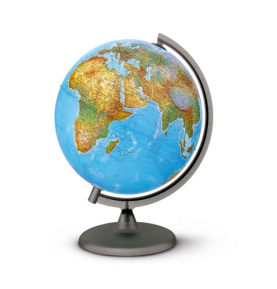       В Антарктиде подо льдом лежат горные породы. Они охлаждены до температуры –50 °С. Морские течения не могут согреть материк. Снег, выпавший в Антарктиде, никогда не тает. Он слёживается и превращается в ледник, огромный, как горы. Под собственной тяжестью он медленно расползается, как густой мёд по блюдцу. Ледовый покров больше самой Антарктиды. Его края уходят в море.      В Антарктиде подо льдом лежат горные породы. Они охлаждены до температуры –50 °С. Морские течения не могут согреть материк. Снег, выпавший в Антарктиде, никогда не тает. Он слёживается и превращается в ледник, огромный, как горы. Под собственной тяжестью он медленно расползается, как густой мёд по блюдцу. Ледовый покров больше самой Антарктиды. Его края уходят в море.Этап урокаСодержаниеДеятельность педагогаДеятельность детейОрганизационный момент1. Общая готовность детей к уроку.2. Концентрациявнимания детей.3. Общий план  действий1.      Проверка готовности.2. Выбор эффективного способа, приёма концентрации внимания.3. Наличие общей установки на урок1. Самоконтроль готовности.2. Реакция на учителя, внимание.3. Самоопределение:– знаю, что буду делать;– понимаю, хочу делать или нет;– думаю, что могу сделатьЭтап I. Работа с текстом до чтения1.      Проверка домашнего задания.2. Актуализациязнаний, появление темы, проблемы урока.3. Антиципациячтения.4. Появление целей урока1. Выбор способа проверки(критерии: необходимостьпроверки, активность способа,соответствие теме и типу урока, обратная связь, созданиевозможности для учащихсякорректировать свою работу,формировать навык самооценки и самоконтроля).2. Точность подобранных заданий (в том числе и по тетради), их объём и характер, связь с темой нового урока. Способ постановки темы, проблемы урока.3. Организация подготовкиучащихся к чтению текста, прогнозирование его содержания и тематической,эмоциональной направленности всоответствии с возрастом детей.4. Постановка целей урока с учётом общей (учебной, мотивационной, эмоциональной,психологической) готовности учащихся к работе1. Свободное владение знакомым материалом. Умение работать самостоятельно, поцепочке, в парах и группах с использованием ранее изученного и освоенного инструментария.2. Умение зафиксировать затруднение или удивление, выразить их в речи, самостоятельно сформулировать темуурока.3. Определение смысловой,тематической, эмоциональнойнаправленности текста, выделение его героев (самостоятельное) по названию, имениавтора, ключевым словам,предшествующей тексту иллюстрации, с опорой на читательский опыт.4. Принятие целей урока, готовность к чтению и обсуждению текстаЭтап II. Работас текстом вовремя чтения1.      Первичное чтение текста.2. Перечитываниетекста (в случае необходимости).3. Беседа по содержанию в целом1. Выбор вида первичного чтения (самостоятельно учащимися, комбинированное, чтениеучителем; вслух или про себя)с учётом специфики текста,возможностей учащихся, целей и задач урока, общей художественной задачи текста.Выбор способа выявленияпервичного восприятия (беседа, тест, фиксация первичныхвпечатлений, письменные ответы на вопросы, с помощьюсмежных видов искусств) с учётом особенностей текста,возрастных и индивидуальныхвозможностей учащихся. Соотнесение качества первичного восприятия с содержаниемпоследующей работы, внесение необходимых корректив.2. Целевое обоснование этапа,связь с результатами выявления первичного восприятия.Организация медленного«вдумчивого» чтения, диалога с автором через текст, вычитывание подтекста.Постановка к тексту вопросовразной смысловой направленности, соотнесение объёмафактуальных и подтекстовыхвопросов с художественнымиособенностями текста и возможностями учащихся.Краткий и ёмкий комментарийтекста.Деление текста на смысловыечасти и постановка уточняющего вопроса к части.Организация в случае необходимости попутного составления плана, пересказа (в томчисле и с опорой на учебнуютетрадь).Проведение необходимой словарной работы по ходу перечитывания и комментированиятекста.3. Обобщение прочитанного.Выявление совпадений первоначальных предположенийучащихся с окончательнымивыводами по тексту.Обращение в случае необходимости к отдельным фрагментам текста, отработка еговыразительного чтения. Постановка к тексту обобщающих вопросов1. Самостоятельное чтение(или чтение-слежение, чтение-слушание) в соответствии спрограммными требованиямик качеству чтения (осмысленность чтения).Наличие первичной эмоциональной реакции на текст, её адекватность тексту. Умениевыразить свои чувства, мысли.Проверка своих предположений о содержании и герояхтекста, рефлексия: «Почемупрогноз оказался неточным?Какой информации оказалосьнедостаточно?» и т.д.2. Умение включаться в диалог с автором и с учителем, отвечать на вопросы учителя с опорой на текст, аргументироватьсвою точку зрения.Проявление внимания к суждениям товарищей, стремление найти и «разгадать» авторские подсказки в тексте.3. Умение отвечать развёрнуто, используя элементы пересказа, выразительного чтения. Умение определять тему текстаЭтап III. Работа с текстомпосле чтения1.Концептуальная беседа потексту.2. Знакомство списателем.3. Работа с заглавием, иллюстрациями.4. Творческие задания1. Постановка концептуального вопроса к тексту (желательно как проблемного). Организация коллективной дискуссии(в том числе и проблемной).Подведение учащихся к коллективному решению, соотносящемуся с авторской позицией. Формулирование основной идеи или концепта текста (со_вокупности главных смыслов).2. Рассказ о писателе. Организация беседы о личности писателя. Работа с материаламиучебника,дополнительнымиисточниками.3. Организация обсуждениясмысла заглавия, выбор формы обсуждения.Обращение учащихся к готовым иллюстрациям.4. Выбор (творческого) задания, направленного на одну изсфер читательской деятельности учащихся: эмоциональной сферы, сферы воображения, сферы осмысления содержания, сферы реакции нахудожественную форму. Обоснованность выбора общей художественной задачей текста,особенностями литературногоразвития учащихся.Выбор организационной формы выполнения задания1. Участие в коллективной дискуссии. Выдвижение гипотез,формулирование аргументов,контраргументов. Умение корректировать, изменять своюточку зрения.Выделение основной идеитекста, его концептуальногоуровня (самостоятельное).2. Умение дать характеристикуличности писателя на основании прочитанного («Какой он?Что его привлекает в мире,в людях, а что отталкивает?В чём особенность его взгляда на мир?» и т.д.).Корректировка своих первоначальных представлений о писателе.Умение разводить понятия«писатель (создатель)», «автор(герой произведения)», «рассказчик (повествователь)».Работа с дополнительными источниками информации (аппарат учебника, учебная тетрадь, словарь и пр.).3. Определение «характера»заглавия: что оно отражает – тему или идею.Соотнесение текста с иллюстрациями, сопоставление своего взгляда на прочитанное совзглядом художника.4. Выполнение (творческого) задания (в том числе и в учебной тетради) самостоятельно,под руководством учителя, в паре, в группахПодведениеитогов урокаРефлексияАргументированное оценивание качества состоявшегосячтения, деятельности учащихся в целом и по отдельности.Повторение выведенных законов, определений (нового, чтоузнали учащиеся). Организация подведения итогов урока учащимисяОценка и рефлексия собственной и коллективной деятельности («Сегодня я научился …»,«Я ещё не очень хорошо читаювыразительно, мне надо…»).Перечисление своих действий:читали рассказ (ФИО автора)«…» (название произведения)и т.д. Демонстрация главногоитога: выразительное чтение,интерпретация текста, ответ на проблемный вопрос и пр.Домашнее заданиеТворческое заданиеИсследовательское, поисковое задание Самостоятельное чтение текста.Задание в учебной тетради.Заучивание наизусть. Работа по развитию речиЭтапы работы с текстомПорядокПорядокДействия учителяДочтения1А. Рассказывает о писателеДочтения2Б. Обсуждает с учениками смысл заглавияДочтения3В. Рассматривает с детьми предтекстовую иллюстрациюВо время чтения4Г. Выявляет первичное восприятиеВо время чтения5Д. Организует первичное чтение в режиме диалога с авторомВо время чтения6Е. Проводит обобщающую беседуВо время чтения7Ж. Организует выполнение творческих заданийПосле чтения8З. Предлагает прочитать ключевые слова текста После чтения9И. Организует перечитывание текстаПравильные ответы1нет2ест этот зверь почти все время, когда не спит324Люди, первые обитатели материка и т.д5Коала чуть ли не целый год носит подросшее дитя на спине, отпуская его только на время кормежки.6Только листвой нескольких видов эвкалиптов7Потому что коала является  символом Австралии.839Лохматые уши, очаровательное  создание, забавные плюшевые мишки10Если его побеспокоить во время трапезы (а ест этот зверь почти все время, когда не спит), он медленно, будто нехотя — ну кто там еще!.. — повернет голову в вашу сторону и будет продолжать спокойно жевать, поглядывая, почти не мигая, круглыми глазами-пуговицамиЧасти телафункцииКороткие лапы с когтямиМощный хвостДлинный языкдля добычи мелких насекомыхКостные пластинки-чешуйкиПравильные ответы112Короткие лапы с когтями- для разрывания земли, Мощный хвост- для лазания по деревьям и прикрытия от опасности, пластинки-чешуйки- для защиты3не знающих4Термитами и муравьями5На муравьедов617При опасности заботливая родительница…….83,1,2,5,49210Свободный ответПравильные ответы1О двух2Океанариум-цирк  для морских зверей.3Афалина4Афалина	-мяукает, лает, белобочка 	 -скрипит, потрескивает5Эти обитатели теплых и умеренных вод всех океанов и морей6Афалины 7У афалин крупнее мозг, афалины легко переносят неволю. (могут быть другие варианты ответа)8Щелкают челюстями91,4,3,2102Этап занятияСодержание занятияДеятельность учителяДеятельность учащихся1.Оргмомент.2.Актуализация знаний.3.Постановка учебной проблемы.Физкультминутка(под музыку «Если с другом вышел в путь»)4.Открытие новых знаний.Работа в группах.5.Закрепление новых знаний.Работа в парах.6.Итог занятия и рефлексия деятельности.- Здравствуйте, ребята! Начинаем очередное заседание клуба «Я- исследователь». -Вспомним, под  каким девизом работают юные исследователи? -А вы хотите сегодня на занятии  узнать что-то новое, интересное? Тогда настройтесь на работу, пожелайте друг другу удачи. Сегодня на занятии нас ждут новые открытия.- Ребята, дома вам было предложено разгадать кроссворд. Вы справились с этим заданием?-Какие исследовательские методы вам помогали? -Давайте проверим вашу работу. -Какое ключевое слово у вас получилось?-Аня Буланова подготовила дома рассказ с презентацией о биографии М.В.Ломоносова и хочет вам его представить .-Ребята, как вы думаете, за какие заслуги М.В.Ломоносов был удостоен столь высокого звания профессора Академии наук? -Молодцы, но о заслугах этого учёного вы знаете недостаточно. Но мы же с вами  исследователи. Как думаете, справимся мы с этой проблемой?-Такими словами обращался Ломоносов к молодому поколению с призывом посвятить себя служению науке, исследовать неизвестное, чему он посвятил всю свою жизнь.-Что значит исследовать?-Какими исследовательскими методами мы можем воспользоваться на занятии, чтобы решить нашу проблему?-Какова тема нашего занятия?-Какие цели поставим перед собой?-Какие исследовательские умения  помогут вам при работе с энциклопедиями?-Представьте, что вы юные учёные. Наденьте мантии и разбейтесь на группы(4 группы по3-4 человека).-Какими качествами должны обладать юные исследователи, чтобы успешно прийти к цели?-Сейчас вы будете работать в группах и постараетесь решить нашу проблему. Вы узнаете о заслугах М.В.Ломоносова в разных областях науки.-Получите задания.1 группа - открытия в области химии;2 группа - открытия в области физики;3 группа - открытия в области астрономии;4 группа - открытия в области геологии.-Приступайте к работе. Желаю вам удачи.-Проверим, как вы справились с проблемой.-Почему же М.В.Ломоносов удостоен звания профессора Академии наук?-Какие же исследовательские умения помогли вашим группам справиться с проблемой?-Ребята, давайте соберём мозаику. Что у нас получилось?-Это орден имени М.В.Ломоносова. Им награждают людей за заслуги в разных областях науки..-Ребята, предлагаю вам составить «Синквейн» о Ломоносове.-Какие умения помогут нам это сделать?-Приступайте к работе.-Проверим, какие высказывания  о М.В.Ломоносове у вас получились.-Ребята, какие вы молодцы! Какой исследовательский метод мы сегодня отрабатывали на занятии? -Сколько интересного материала о М.В.Ломоносове вы нашли! А где бы мы могли его использовать?-Я хочу поощрить вас за такую замечательную работу и вручить вам «Орден» юного учёного. Оцените свою работу на уроке и  выберите «орден» того цвета, какое исследовательское умение у вас получалось и помогло сегодня в работе лучше всего.-Давайте подойдём к доске и прочитаем обращение М.В.Ломоносова к потомкам.-Что же хотел донести до нас великий учёный?-Наше занятие подошло к концу.Спасибо за работу!Учитель с  помощью беседы заинтересовывает учащихся и мотивирует к деятельности на занятии.Учитель демонстрирует опознавательную картинку каждого метода на интерактивной доске.Учитель  проверяет ответы, помогает работать на интерактивной доске.Учитель продолжает рассказ ученицы, сопровождая слайдами.Учитель цитирует слова М.В.Ломоносова:«Везде исследуйте всечасно,Что есть велико и прекрасно,Чего ещё не видел свет».Помогает детям надеть мантии.Учитель раздаёт задания группам: детские энциклопедии  и листы с опорными словами для выступления.Учитель помогает группам учащихся в работе.Каждой группе учитель выдаёт часть мозаики(орден им.Ломоносова)за успешно выполненную работу. Учитель обращает детей к слайду с умениями.Помогает ребятам.Учитель помогает парам выполнить задание.Учитель раздаёт «Ордена».Вместе с детьми читает обращение.Дети сидят полукругом.Учащиеся хором повторяют девиз:«О том поразмысли, что ждёт впереди, цель выбрав благую, к ней прямо иди».Учащиеся называют исследовательские методы(узнать информацию из книг, спросить у окружающих, воспользоваться интернетом…..) .Дети  заполняют кроссворд  на интерактивной доске.Ответ учащихся: «Ломоносов»Ученица показывает свою презентацию, сопровождая рассказом, остальные учащиеся слушают.Дети высказывают свои предположения.Дети высказывают свои предположения.Ответы детей:-воспользоваться энциклопедиями, спросить у окружающих.-Работа со справочной литературой.-Совершенствовать умение находить необходимый материал в справочной литературе.Ответы детей:-анализировать;-выделять главное;-делать умозаключения и выводы;-высказывать суждения.)Надевают мантии и разбиваются на группы по цветам накидок.Ответы учащихся:-быть дружными;-уважать товарищей, не перебивать;-постараться добиться цели.Учащиеся получают задания и рассаживаются по местам.Ребята  самостоятельно работают в группах, предварительно распределив обязанности.Учащиеся каждой группы по очереди выходят в центр класса и рассказывают о достижениях Ломоносова в разных областях науки.Дети доказывают, используя ранее полученные знания.Называют исследовательские умения.Все вместе собирают магнитную мозаику на доске.Ответы учащихся:-делать умозаключения,анализировать, высказывать суждения.Дети в парах обсуждают «Синквейн», затем выступают.-Работа со справочной литературой.-Рассказать ребятам других классов …Ребята выбирают орден соответствующего цвета.Читают текст хором.Высказывают свои предположения.Универсальные учебные действия.       Личностные:оценивать жизненные ситуации с точки зрения общепринятых норм и ценностей: в предложенных ситуациях отмечать конкретные поступки, которые можно оценить как хорошие  или плохие;самостоятельно определять и высказывать самые простые  общие для всех людей правила поведения( основы общечеловеческих нравственных ценностей);в предложенных ситуациях, опираясь на общие для всех простые правила поведения, делать выбор, какой поступок совершить;понимать эмоции других людей, сочувствовать, сопереживать.Метапредметные умения:  регулятивные:определять цель деятельности на уроке с помощью учителя и самостоятельно;учиться вместе с учителем обнаруживать и формулировать учебную проблему совместно с учителем;планировать учебную деятельность;высказывать  свою версию, пытаться предлагать способ её проверки ( на основе продуктивных заданий в учебнике);работая по предложенному плану, использовать необходимые средства ( учебник, простейшие приборы, инструменты);определять успешность своего задания в диалоге с учителем;находить и корректировать ошибки;   познавательные: ориентироваться в своей системе знаний: понимать, что нужна дополнительная информация для решения учебной задачи в один шаг;добывать новые знания: находить необходимую информацию  в предложенных учителем словарях и энциклопедиях;добывать новые знания: извлекать информацию, представленную в разных формах ( текст, таблица, схема, иллюстрация...);наблюдать и делать самостоятельно выводы; преобразовывать полученную информацию: наблюдать и делать самостоятельно выводы;          коммуникативные:доносить свою позицию до других : оформлять свои мысли в устной и письменной речи ( на уровне одного предложения или небольшого текста); слушать и понимать речь других; вступать в беседу на занятии;           Предметные:анализировать текст, выделять главное, делать умозаключения и выводы;воспринимать на слух тексты в исполнении учителя, учащихся;выбирать наиболее точную формулировку главной мысли из ряда данных;подробно и выборочно пересказывать текст;находить ответы на вопросы в тексте, иллюстрациях.